АДМИНИСТРАЦИЯ АЛЕКСАНДРОВСКОГО СЕЛЬСОВЕТА САРАКТАШСКОГО РАЙОНА ОРЕНБУРГСКОЙ ОБЛАСТИП О С Т А Н О В Л Е Н И Е_________________________________________________________________________________________________________22.02.2023	                         с. Вторая Александровка                                № 12-пВ соответствии с Федеральным законом от 06.10.2003 № 131-ФЗ «Об общих принципах организации местного самоуправления в Российской Федерации», Положением об организации и проведении публичных слушании или общественных обсуждении в сельском поселении Александровский сельсовет Саракташского района Оренбургской области, утвержденным решением Совета депутатов Александровского сельсовета от 25.11.2022 № 83, на основании Устава муниципального образования Александровский сельсовет Саракташского района Оренбургской области:1. Провести публичные слушания 22 марта 2023 года в 18-00 ч. в ДК села Вторая Александровка по адресу: Оренбургская область, Саракташский район, село Вторая Александровка, ул. Куйбышевская, дом 11 – по обсуждению  проекта о внесении изменений в Правила благоустройства территории муниципального образования Александровский сельсовет Саракташского района Оренбургской области.         2. Обнародовать заключение по результатам публичных слушаний по проекту  о внесении изменений в Правила благоустройства территории муниципального образования Александровский сельсовет Саракташского района Оренбургской области на стенде в здании ДК  села Вторая Александровка  и разместить на официальном сайте администрации муниципального образования Александровский сельсовет. 3. Свои предложения, замечания, дополнения по вопросу, указанному в п.1 настоящего постановления, заинтересованные лица вправе направлять до 21 марта  2022 года в администрацию Александровского сельсовета по адресу: Оренбургская область, Саракташский район, село Вторая Александровка, ул. Куйбышевская, д. 1 (кабинет специалиста администрации сельсовета, тел. 24- 3-38). 4. Настоящее постановление вступает в силу с момента подписания и подлежит обнародованию и подлежит размещению на официальном сайте муниципального образования Александровский сельсовет Саракташского района Оренбургской области.5. Контроль за выполнением данного постановления оставляю за собой.  ГлаваАлександровского сельсовета                                               Е.Д. РябенкоРазослано: администрация сельсовета, прокуратуре района , официальный сайт, в дело.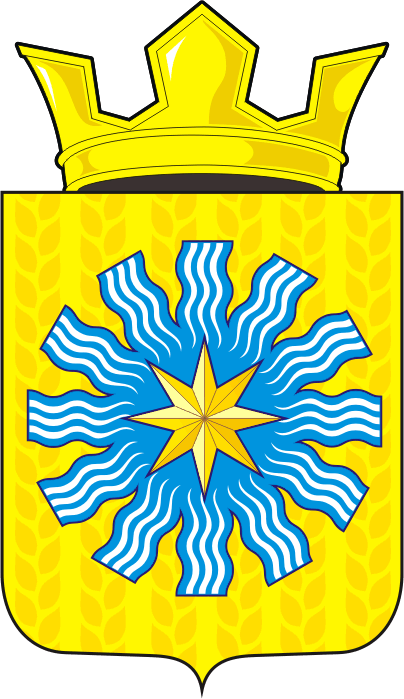 О проведении публичных слушаний по обсуждению  проекта о внесении изменений в Правила благоустройства территории муниципального образования Александровский сельсовет Саракташского района Оренбургской области